MLADŠÍ ŠKOLNÍ  A PŘEDŠKOLNÍ VĚKZVÍŘATA DOMÁCÍPoznej zvířátko a vyjmenuj členy celé zvířecí rodiny, maminku, tatínka a mládě: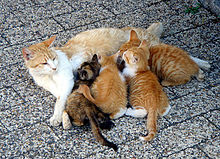 (kočka, kocour, kotě)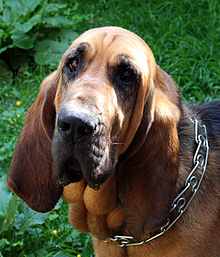 (fena, pes, štěně)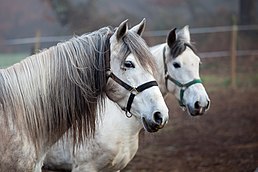 (kobyla, kůň, hříbě)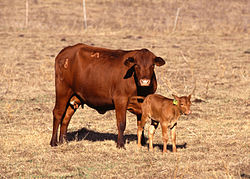 (kráva, býk, tele)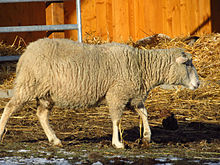 (ovce, beran, jehně)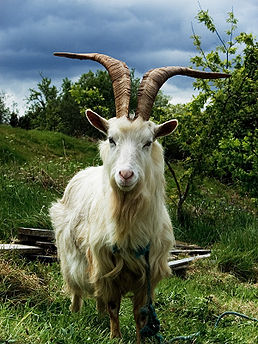 (koza, kozel, kůzle)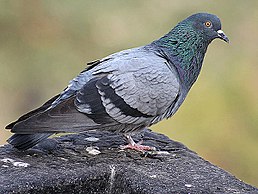 (holubice, holub, holoubě)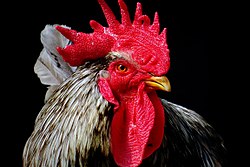 (slepice, kohout, kuře)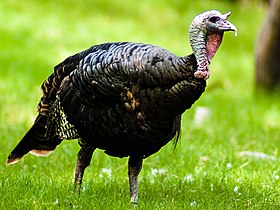 (krůta, krocan, krůtě)